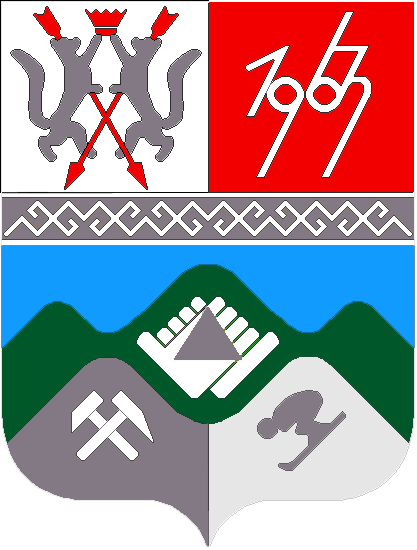 КЕМЕРОВСКАЯ  ОБЛАСТЬТАШТАГОЛЬСКИЙ  МУНИЦИПАЛЬНЫЙ РАЙОНАДМИНИСТРАЦИЯТАШТАГОЛЬСКОГО МУНИЦИПАЛЬНОГО РАЙОНАПОСТАНОВЛЕНИЕот «25» ноября  2019 г. № 1525-пО внесении изменений в Постановление администрации Таштагольского муниципального района от 10.12.2018 № 1173-п «Об утверждении административного регламента предоставления муниципальной услуги «Предоставление градостроительного плана земельного участка»В соответствии со статьей 57.3 Федерального закона от 29.12.2004 №190-ФЗ «Градостроительный кодекс Российской Федерации», Федеральным законом от 27.07.2010 №210-ФЗ «Об организации предоставления государственных и муниципальных услуг» Администрация Таштагольского муниципального района постановляет:1. Внести изменения в постановление администрации Таштагольского муниципального района от 10.12.2018 № 1173-п «Об утверждении административного регламента предоставления муниципальной услуги «Предоставление градостроительного плана земельного участка».1.1. Первый абзац пункта 2.11 изложить в следующей редакции:«2.11. Основаниями для отказа в предоставлении заявителю градостроительного плана земельного участка является:1) отсутствие документов, предусмотренных пунктами 2.6.1 настоящего административного регламента или несоответствии представленных документов требованиям к составлению градостроительного плана;2) получение из филиала ФГБУ «Федеральная кадастровая палата  Федеральной службы государственной регистрации, кадастра и картографии» по Кемеровской области отказа в предоставлении сведений из государственного кадастра недвижимости ввиду отсутствия запрашиваемых сведений, в том числе сведений о границах земельного участка;3) отсутствие документации по планировке территории, если в соответствии с Градостроительным кодексом РФ, иными федеральными законами размещение объекта капитального строительства не допускается при отсутствии документации по планировке территории;4) отсутствие документации по планировке территории, в отношении которой принято решение о развитии застроенной территории или о комплексном развитии территории по инициативе органа местного самоуправления, если земельный участок расположен в границах указанной территории.»;1.2. Абзац 3 пункта 3.1.3.2 административного регламента изложить в следующей редакции: «Специалист, ответственный за подготовку запросов, подготавливает уведомление о невозможности подготовки ГПЗУ, согласно форме Приложения № 2 к настоящему административному регламенту, и передает для согласования и подписания начальником отдела архитектуры и градостроительства администрации  Таштагольского муниципального района в следующих случаях:в случае получения из филиала ФГБУ «Федеральная кадастровая палата  Федеральной службы государственной регистрации, кадастра и картографии» по Кемеровской области отказа в предоставлении сведений из государственного кадастра недвижимости ввиду отсутствия запрашиваемых сведений, в том числе сведений о границах земельного участка;в случае, если в соответствии с Градостроительным кодексом РФ, иными федеральными законами размещение объекта капитального строительства не допускается при отсутствии документации по планировке территории;в случае если в отношении земельного участка, расположенного в границах территории, в отношении которой принято решение о развитии застроенной территории или о комплексном развитии территории по инициативе органа местного самоуправления при отсутствии документации по планировке данных территории»;1.3. Внести изменения в Приложение № 2 к административному регламенту предоставления муниципальной услуги «Предоставление градостроительного земельного участка», утвержденному постановлением администрации Таштагольского муниципального района от 10.12.2018 № 1173-п, а именно:приложение № 2 изложить в новой редакции, согласно Приложению №1 к настоящему Постановлению.1.3 Внести изменения в Приложение № 3 к административному регламенту предоставления муниципальной услуги «Предоставление градостроительного земельного участка», утвержденному постановлением администрации Таштагольского муниципального района от 10.12.2018 № 1173-п, а именно:приложение № 3 «Блок-схема предоставления муниципальной услуги» изложить в новой редакции, согласно Приложению № 2 к настоящему Постановлению. 2. Пресс-секретарю Главы Таштагольского муниципального района (Кустова М.Л.) разместить настоящее постановление на официальном сайте администрации Таштагольского муниципального района в информационно-телекоммуникационной сети «Интернет».3.  Контроль за исполнением постановления возложить на заместителя Главы Таштагольского муниципального района Колмогорова Д.О.4. Настоящее постановление вступает в силу с момента его подписания.Глава Таштагольскогомуниципального района                                                           В.Н.Макута Приложение № 1к Постановлению Администрации Таштагольского муниципального района от «   »                  2019 г. №______Приложение № 2к административному регламентупредоставления муниципальнойуслуги "Предоставлениеградостроительного планаземельного участка"(примерная форма)УВЕДОМЛЕНИЕо невозможности подготовки градостроительного плана земельного участка    1.  В  связи  с  отказом  в предоставлении сведений из государственного кадастра недвижимости о земельном участке с кадастровым номером _______________, ввиду   отсутствия  сведений  о  земельном  участке,   что   подтверждается____________________________________________________________________________________________________________________________________(наименование документа органа государственного кадастрового учета, его реквизиты)копия  которого  прилагается,  уведомляем  Вас  о  невозможности подготовки градостроительного плана земельного участка.    2. В  связи  с  отсутствием  границ  земельного  участка  с кадастровым номером ________________, установленных в соответствии с законодательством, что подтверждается____________________________________________________________________________________________________________________________________(наименование документа органа государственного кадастрового учета, его реквизиты)копия  которого  прилагается,  уведомляем  Вас  о  невозможности подготовки градостроительного плана указанного земельного участка.3. В связи с отсутствием документации по планировке территории земельного участка с кадастровым номером ________________, установленных в соответствии с законодательством, что подтверждается____________________________________________________________________________________________________________________________________(наименование документа органа местного самоуправления, его реквизиты)копия  которого  прилагается,  уведомляем  Вас  о  невозможности подготовки градостроительного плана указанного земельного участка.4. В связи отсутствием документации по планировке территории земельного участка с кадастровым номером _______________, расположенного в границах территории, в отношении которого принято решение о развитии застроенной территории или о комплексном развитии территории по инициативе органа местного самоуправления, что подтверждается____________________________________________________________________________________________________________________________________(наименование документа органа местного самоуправления, его реквизиты)копия  которого  прилагается,  уведомляем  Вас  о  невозможности подготовки градостроительного плана указанного земельного участка.Документ, подтверждающий невозможность подготовки  ГПЗУ, прилагается на______ листе(ах).Приложение № 2к Постановлению Администрации Таштагольского муниципального района от «   »                  2019 г. №______Приложение № 3к административному регламентупредоставления муниципальнойуслуги "Предоставлениеградостроительного планаземельного участка"БЛОК-СХЕМАпредоставления муниципальной услугиБланк письма отдела архитектуры и градостроительства Администрации Таштагольского муниципального района(Ф.И.О. гражданина полностью,Ф.И.О. индивидуальногопредпринимателя (ИП) полностьюили наименование ИП полное,должность и Ф.И.О. полностьюпредставителя юридическоголица (ЮЛ) и полноенаименование)(адрес проживания гражданина,местонахождение ИП, ЮЛ;адрес электронной почты)Начальник отдела архитектуры иградостроительства Таштагольского района(должность представителя органа местного самоуправления,уполномоченного на выдачу ГПЗУ)(подпись)Тунекова Е.Н.